АДМИНИСТРАЦИЯЗАКРЫТОГО АДМИНИСТРАТИВНО-ТЕРРИТОРИАЛЬНОГО ОБРАЗОВАНИЯ СОЛНЕЧНЫЙПОСТАНОВЛЕНИЕО внесении измененийв постановление администрацииЗАТО Солнечный от 19.11.2021г. № 174 В целях регулирования вопросов организации пассажирских перевозок на водном транспорте отдельных категорий граждан, имеющих право на бесплатный проезд, администрация ЗАТО СолнечныйПОСТАНОВЛЯЕТ:Внести в Порядок пассажирских перевозок на водном транспорте отдельных категорий граждан, имеющих право на бесплатный проезд, утвержденный Постановлением администрации ЗАТО Солнечный от 19.11.2021г. № 174 следующие изменения:- дополнить пункт 5 Порядка абзацем вторым следующего содержания: «Информацию, необходимую для ведения списков персонифицированного учета граждан, которым предоставлен  бесплатный проезд на водном транспорте, государственное казенное учреждение – центр социальной поддержки  по месту жительства граждан, имеющих право на бесплатный проезд  на водном транспорте в соответствии с законодательством Тверской области (далее – ГКУ),  ежемесячно предоставляет администрации ЗАТО Солнечный  на основании соглашения об информационном взаимодействии, заключаемого между ГКУ и администрацией ЗАТО Солнечный.».2. Контроль за выполнением данного Постановления возложить на заместителя главы администрации по экономике и ЖКХ Толкавец Н.В.3. Настоящее Постановление вступает в силу со дня его подписания, подлежит размещению на официальном сайте администрации ЗАТО Солнечный в сети Интернет.Врио главы администрации ЗАТО Солнечный				В.А. Петров06.12.2021г.ЗАТО Солнечный№ 181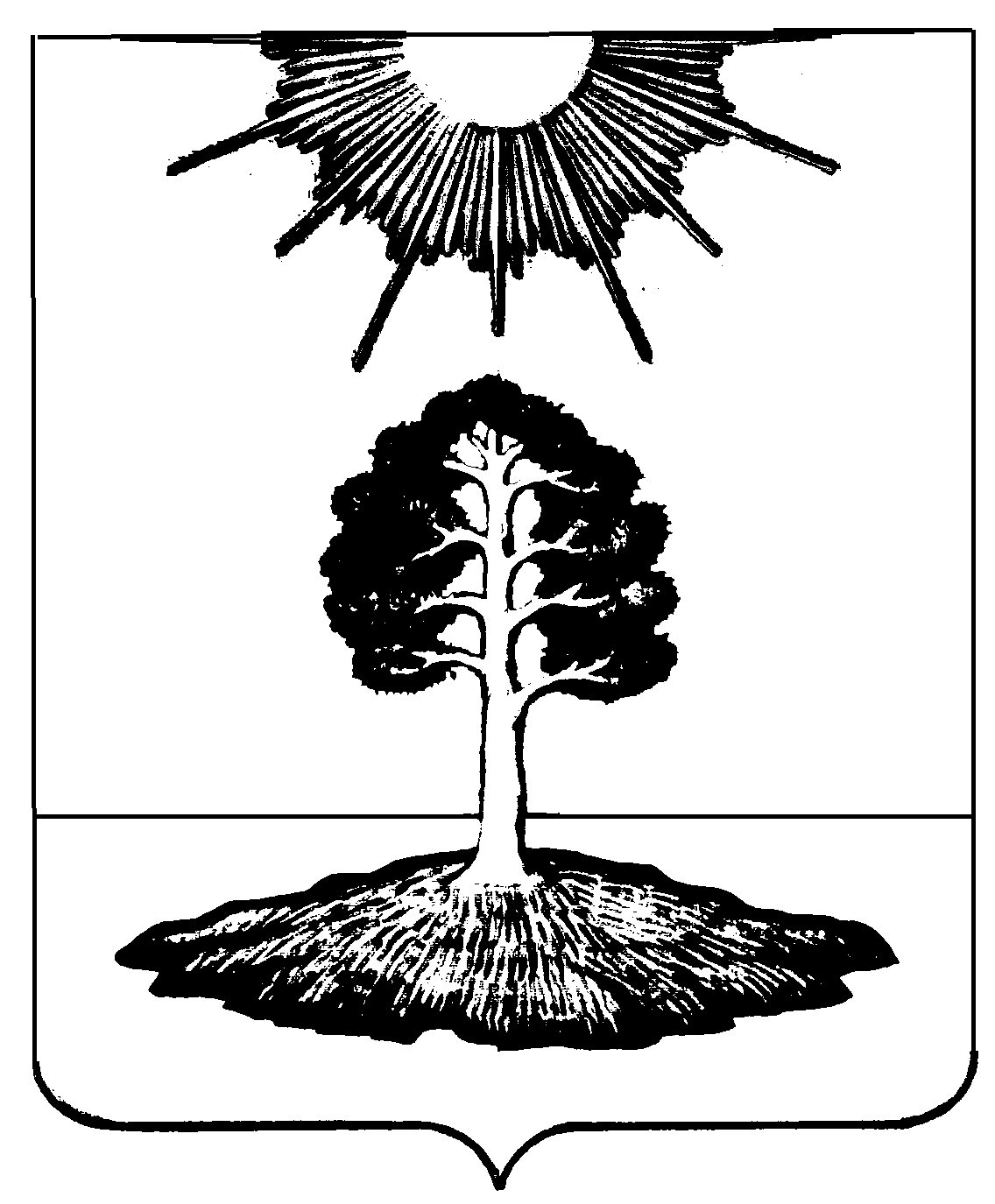 